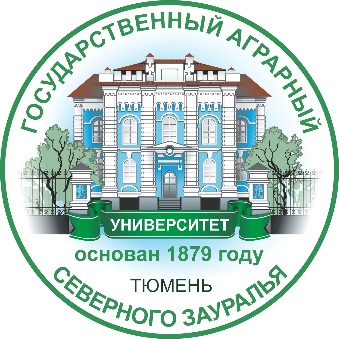 1 ИНФОРМАЦИОННОЕ ПИСЬМО-ПРИГЛАШЕНИЕУВАЖАЕМЫЕ КОЛЛЕГИ!ФГБОУ ВО ГАУ Северного Зауралья  Кокшетауский университет им. Ш. Уалихановаприглашает Вас принять участие воВсероссийской с международным участием научно-практической конференции, посвященной 50-летию научной деятельности доктора сельскохозяйственных наук, профессора А.С. Моторина и 25-летию кафедры Экологии и рационального природопользования«ПРОБЛЕМЫ АГРОЭКОЛОГИИ АПК Сибири»Которая пройдет 18-21 октября 2023 года по адресу: г. Тюмень, ул. Рощинское шоссе, д.18 (7 учебный корпус). Начало в 10:00. Программа конференции будет размещена на сайте ГАУ Северного Зауралья.К участию в конференции приглашаются преподаватели, научные работники, аспиранты, руководители и специалисты предприятий, региональных и муниципальных органов власти, проявляющие интерес к рассматриваемым вопросам.НАПРАВЛЕНИЯ РАБОТЫ КОНФЕРЕНЦИИКомплексная мелиорация земель – неотъемлемая часть устойчивого развития АПК Сибири;Инновационные технологии биологической рекультивации нарушенных земель Крайнего Севера;Экологические основы интегрированной защиты растений.Календарь событий18.10.2023 г. – Заезд участников конференции19.10.2023 г. – пленарное заседание, посещение стационара20.10.2023 г. – работа секций21.10.2023 г. – экскурсионная программа, отъездКлючевые даты30 июня 2023 г. – окончание приема заявок для участия в конференции10 сентября 2023 г. – окончание приема статейПРОГРАММНЫЙ КОМИТЕТ КОНФЕРЕНЦИИПредседатель: Бойко Елена Григорьевна – к.б.н., доцент, ректор ГАУ Северного ЗауральяЧлены организационного совета:Гамзиков Г.П. – д.б.н., профессор, академик РАН, НГАУШевченко В.А. – д.с.-х.н., профессор, академик РАН, директор ВНИИГиМ им. А.Н. КостяковаИнишева Л.И. – д.с.-х.н., профессор, член-корреспондент РАН, ТГПУАндроханов В.А. – д.б.н., директор ИПА СО РАНВласенко А.Н. – д.с.-х.н., профессор, академик РАНХусаинов А.Т. – д.б.н., профессор, академик АСХН РК, Кокшетауский университет им. Ш. УалихановаСычев В.Г. – д.с.-х.н., профессор, академик РАН, ВНИИА им. Д.Н. ПрянишниковаТихановский А.Н. – д.с.-х.н., директор ООО НПП «Ямальская аграрная наука»ОРГАНИЗАЦИОННЫЙ КОМИТЕТ КОНФЕРЕНЦИИПредседатель: Игловиков А.В. – к.с.-х.н., доцент, проректор по ВР и МП ГАУ Северного ЗауральяСопредседатель: Малышкин Н.Г. – к.с.-х.н., доцент кафедры экологии и РП ГАУ Северного ЗауральяЧлены организационного совета:Моторин Александр Севостьянович – д.с.-х.н., профессор кафедры экологии и РПГлазунова Лариса Александровна – проректор по научной работе, д.в.н., доцентКазак Анастасия Афонасьевна – зам. директора АТИ по научной работе, д.с.-х.н., доцентСанникова Наталья Владиславовна – зав. кафедрой экологии и РП, к.с.-х.н., доцентБукин Андрей Владимирович – доцент кафедры экологии и РП, к.б.н.Денисов Александр Анатольевич – доцент кафедры экологии и РП, к.с.-х.н.Ихсанова Лариса Насибулловна – ген. директор ООО «Планта»Кучеров Алексей Сергеевич – начальник редакционно-издательского отдела, к.э.н.Контактная информация:Санникова Наталья Владиславовна: тел. 8-919-953-62-14;Малышкин Николай Георгиевич: тел. 8-912-926-26-35;Игловиков Анатолий Валерьевич: тел. 8-922-265-69-54.УСЛОВИЯ УЧАСТИЯРабочие языки конференции – русскийФорма участия: очная (личное присутствие и публикация материалов), заочная (только публикация материалов), дистанционная (присутствие онлайн и публикация материалов)Для участия в работе конференции в срок до 30 июня 2023 г необходимо предоставить заявку участника конференции (приложение 1).Организационный взнос за участие в конференции:очная форма участия - (организация и проведение конференции, подготовка и издание материалов конференции) – 5500 руб.;заочная, дистанционная форма участия (подготовка и издание материалов конференции) – 500 руб.В случае очного участия, командировочные расходы, проезд, проживание, питание - участникиконференции несут самостоятельно.Организационный взнос перечисляется на банковский счет организации (назначение платежа: организационный взнос за участие в конференции и услуги РИО – 5500 руб. или услуги РИО – 500 руб.); копия платёжного поручения направляется в оргкомитет на электронный адрес: ati.nauka@mail.ruне позднее 10 октября 2023 г.Реквизиты для перечисления организационного взноса:ФГБОУ ВО ГАУ Северного Зауралья625003, г. Тюмень, ул. Республики, д.7Тел. (3452) 46-16-43, 29-01-81Электронная почта: acadagro@mail.ruИНН 7202010269  КПП 720301001УФК по Тюменской области (ФГБОУ ВО ГАУ Северного Зауралья л/с 20676У36830)ЕКС 40102810945370000060Казначейский счет 03214643000000016700Банк: Отделение Тюмень//УФК по Тюменской области г. ТюменьБИК 017102101ОГРН: 1027200804730ОКПО: 00493540Для публикации в сборнике статей конференции в срок до 10 сентября 2023 г необходимо предоставить в оргкомитет конференции (е-mail: ati.nauka@mail.ru):1. Статью для публикации. 2. Скриншот с долей оригинальности с сайта http://www.antiplagiat.ruВ теме вашего письма укажите направление конференции, например: Конференция. 1 секция. Все материалы отправляются одним письмом. Каждый файл именуется следующим образом: Иванов И.И._статья, Иванов И.И._антиплагиат. После отправки материалов убедитесь в их принятии, получив сообщение на адрес электронной почты или связавшись с оргкомитетом конференции 8-919-953-62-14 Санникова Наталья Владиславовна.За содержание статьи (точность приводимых в рукописи цитат, фактов,статистических данных) ответственность несёт автор.Некорректное заимствование без ссылок на авторов (плагиат)недопустимо.Оргкомитет конференции оставляет за собой право не приниматьматериалы, не соответствующие научному уровню и тематикеконференции, а также техническим требованиям.ИЗДАНИЕ МАТЕРИАЛОВ КОНФЕРЕНЦИИ:           По итогам конференции будет издан сборник статей, который будет размещен в научной электронной библиотеке e-library.ru и зарегистрирован в наукометрической базе РИНЦ (Российский индекс научного цитирования). Лучшие статьи могут быть рекомендованы для издания в журналах ВАК.ТРЕБОВАНИЯ К ОФОРМЛЕНИЮ СТАТЕЙСтатья должна отражать следующие разделы: Актуальность темы;Цель исследований;Материалы и методы;Результаты исследований;Выводы;Библиографический список.Структура представляемого материала в целом должна выглядеть так:Шифр и наименование области науки;Шифр и наименование группы научной специальности;Шифр и наименование научной специальности;Наименование отраслей науки (приказ Министерства науки и высшего образования Российской Федерации от 24 февраля 2021 г. № 118)Название рубрики;УДК;Заголовок статьи на русском языке (весь заголовок статьи заглавными буквами не оформляется);Заголовок статьи на английском языке;Фамилия, имя, отчество авторов (полностью), ученая степень, ученое звание, должность, место работы (для каждого автора наименование учреждения пишется полностью, как в свидетельстве). (Напоминаем, что по требованиям ELIBRARY звание, должность, кафедра, место работы, которые вы указываете в статье, должны соответствовать вашей учетной записи в научной электронной библиотеке ELIBRARY, которая была указана при регистрации (при изменении места работы внесите данные в системе ELIBRARY, так как статья может остаться без привязки к автору);Ключевые слова (6-8) (на русском языке);Ключевые слова (6-8) (на английском языке);Основной текст статьи:Объем статьи – от 2 до 4 страниц формата А4 с полями 2 см (заголовок, ключевые слова, рисунки и таблицы, библиографический список, информация об авторах не учитываются).Текст набирается через полтора интервала, кегль – 12, гарнитура – Times New Roman.Каждая таблица должна иметь название, рисунки – подрисуночную подпись. Уравнения, рисунки и таблицы нумеруются в порядке их упоминания в тексте. Графические элементы (рисунки, схемы) должны быть рассчитаны на черно-белое воспроизведение, линии графиков и рисунков – сгруппированы.Библиографический список:Список источников не менее 4 (на русском языке), (рекомендация редакции, использовать ссылки на источники не ранее пятилетнего срока давности);Список источников оформляется в соответствии с требованиями и правилами составления библиографической ссылки (ГОСТ Р 7.0.100–2018 с учетом поправок) в алфавитном порядке. Ссылки на использованную литературу оформляются квадратными скобками с указанием страницы (опубликованные источники);Нормативно-правовые документы, статистические материалы, интернет-ссылки в список источников не включаются, при необходимости упоминаются в тексте статьи и выносятся в постраничную сноску.Библиографический список должен состоять из «литературных» источников (монографии, научные статьи в рецензируемых научных изданиях).Нормативно-правовые документы, статистические материалы, электронные ресурсы в список источников не включаются, при необходимости упоминаются в тексте статьи или выносятся в постраничную сноску.Оригинальность текста статьи должна составлять не менее 60% для статей РИНЦСсылка на оформление статей (https://www.mirinn.ru/%d0%b0%d0%b2%d1%82%d0%be%d1%80%d0%b0%d0%bc/%d0%be%d1%84%d0%be%d1%80%d0%bc%d0%bb%d0%b5%d0%bd%d0%b8%d0%b5-%d1%81%d1%82%d0%b0%d1%82%d0%b5%d0%b9/ )Приложение 1ФОРМА ЗАЯВКИ на участие в Всероссийской с международным участием научно-практической конференции «Проблемы агроэкологии АПК Сибири», посвященной 50-летию научной деятельности доктора сельскохозяйственных наук, профессора А.С. Моторина и 25-летию кафедры Экологии и РП.Фамилия, имя, отчество автора (ов) (полностью)Наименование, полный почтовый адрес и сайт учебного заведения (организации)Должность, ученая степень, ученое звание Направление работы конференцииТема докладаТелефон и e-mail Форма участияочная (личное присутствие и публикация материалов)заочная (только публикация материалов)дистанционная (присутствие онлайн и публикация материалов)Перечень необходимого демонстрационно-технического оборудованияНеобходимость в проживанииЯ, ____(ФИО)________, даю согласие на обработку моих персональных данныхорганизационным комитетом конференции в соответствии с действующимзаконодательством Российской Федерации.Я информирован(а), что обработка предоставляемых данных необходима в связи сформированием материалов конференции «Проблемы агроэкологии АПК Сибири» и их размещением на сайте ФГБОУ ВО ГАУ Северного Зауралья и на сайте Научной электронной библиотеки (E-library.ru)Дата ______________ Подпись автора ________________